NAME OF EVENT LOREM IPSUM DOLOR SIT AMETEVENT PROGRAM Day, Month 00, 20150:00 pmReception0:00 pmRecognition CeremonySpeaker OneJob Title Or Position Description, Name Of DepartmentSpeaker TwoJob Title Or Position Description, Name Of DepartmentSpeaker ThreeJob Title Or Position Description, Name Of DepartmentSpeaker FourJob Title Or Position Description, Name Of DepartmentPresentation of (Name of Award) by Name of PersonGuest of Honor/SpeakerThank you for joining us to celebrate (EVENT NAME) at the University of Washington.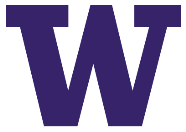 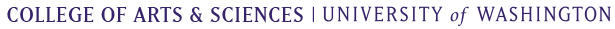 